ПРОГРАММА МЕЖРЕГИОНАЛЬНОГО СЕМИНАРА ПО ИТОГАМ МОНИТОРИНГА СОСТОЯНИЯ УЧЕБНО -МЕТОДИЧЕСОГО СОПРОВОЖДЕНИЯ ПРЕПОДАВАНИЯ ПРЕДМЕТОВ «ЛИТЕРАТУРНОЕ ЧТЕНИЕ НА РОДНОМ ЯЗЫКЕ» И «РОДНАЯ ЛИТЕРАТУРА» (НА ЯЗЫКАХ НАРОДОВ РФ В СИСТЕМЕ ОБЩЕГО ОБРАЗОВАНИЯ)»Организаторы: Академия реализации государственной политики профессионального развития работников образования Министерства просвещения Российской ФедерацииОбщероссийская общественная организация «Ассоциация учителей литературы и русского языка (АССУЛ)»Кафедра ЮНЕСКО «Образование в поликультурном обществе» РГПУ им. А.И. Герцена Дата и время проведения: 24 декабря 2020г., 09.30-13.00 по мск. времениЦель семинара: Подведение итогов пилотного исследования состояния учебно-методического обеспечения преподавания предметов «Литературное чтение на родном языке» и «"Родная литература" (на языках народов РФ)» в системе общего образования.Задачи семинара:1. Информирование участников о состоянии учебно-методического обеспечения преподавания предметов «Литературное чтение на родном языке» и «"Родная литература" (на языках народов РФ)» в системе общего образования в школах России.2. Определение методологических подходов к разработке рабочих программ и УМО по предметам «Литературное чтение на родном языке» и «"Родная литература" (на языках народов РФ)» в системе общего образования. 3. Представление наиболее успешных региональных практик изучения литератур народов России. Дата и время проведения: 24 декабря 2020г., 09.30-13.00 по мск. времениМесто проведения: г. Санкт-Петербург, набережная реки Мойки, д. 48 Российский государственный педагогический университет им. А.И. Герцена, кафедра ЮНЕСКО «Образование в поликультурном обществе» (учебный корпус № 18)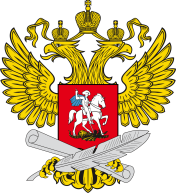 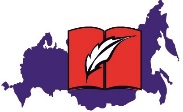 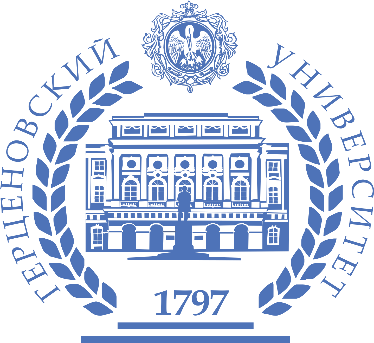 ПРОГРАММА ВЕБИНАРАПРОГРАММА ВЕБИНАРАВремяСодержание09.00-10.00Регистрация участников.Ссылка на подключение: https://us02web.zoom.us/j/89395509973?pwd=WlRhS3BKMUhMSzZISUpSSTFKZ2Fmdz09Идентификатор конференции: 893 9550 9973Код доступа: 23144510.00-13-00Межрегиональный семинарСсылка на подключение:https://us02web.zoom.us/j/89395509973?pwd=WlRhS3BKMUhMSzZISUpSSTFKZ2Fmdz09Идентификатор конференции: 893 9550 9973Код доступа: 231445Приветственное слово Богданов Сергей Игоревич, доктор филологических наук, профессор, член-корр. РАО, ректор РГПУ им. А.И. ГерценаМонахов Валерий Михайлович, кандидат исторических наук, доцент, заведующий кафедрой ЮНЕСКО «Образование в поликультурном обществе» РГПУ им. А.И.ГерценаЮрков Евгений Ефимович, доктор филологических наук, профессор кафедры ЮНЕСКО РГПУ им. А.И.ГерценаДудова Людмила Васильевна, кандидат филологических наук, доцент, Председатель координационного совета Общероссийской общественной организации «Ассоциация учителей литературы и русского языка (АССУЛ)», профессор кафедры ЮНЕСКО РГПУ им. А.И.Герцена.Модераторы: Монахов В.М, Юрков Е.Е.Докладчики: Хачикян Елена Ивановна, доктор педагогических наук, профессор, заведующий кафедрой литературы Калужского государственного университета им. К.Э. Циолковского, Почетный работник высшего профессионального образования РФ. Тема доклада: «Особенности изучения литературы народов России в поликультурном пространстве современного мира». Соловьева Марина Анатольевна, руководитель РО АССУЛ Ярославской области, член КС АССУЛТема доклада: «О подходах к организации и проведению пилотного исследования по состоянию учебно-методического обеспечения преподавания предметов «Литературное чтение» и «"Родная литература" (на языках народов РФ)» Байрамбекова Анжела Байрамбековна, директор ГБОУ РД «РЦО» г. Каспийска, президент «Ассоциации педагогов Республики Дагестан», почетный работник общего образования РФ, заслуженный учитель Республики Дагестан, отличник образования Республики Дагестан. Тема доклада: «И маленькие звезды могут гореть ярко: национальные литературы в многонациональной стране».Муковский Олег Леонидович, кандидат филологических наук, доцент кафедры ЮНЕСКО «Образование в поликультурном обществе» РГПУ им. А.И. ГерценаТема доклада: «Литературное чтение на языках малочисленных народов: современный европейский опыт и роль ЮНЕСКО»Семенова Светлана Степановна, директор Института национальных школ Республики Саха (Якутии), кандидат педагогических наук.Тема доклада: «Состояние и проблемы учебно-методического обеспечения предметов «Литературное чтение» и «Родная литература» для коренных малочисленных народов Крайнего Севера, Сибири и Дальнего Востока (на примере Республики Саха (Якутия)».Лобзина Анастасия Юрьевна, исполнительный директор АНО ДПО «Образование - Русское слово»Тема доклада: «Язык как хранитель национальной культуры: наблюдения по итогам опроса соотечественников».Балясникова Людмила Александровна, кандидат филологических наук, профессор кафедры ЮНЕСКО «Образование в поликультурном обществе» РГПУ им. А.И. ГерценаТема доклада: «Язык в контексте сохранности» Беляева Наталья Васильевна, доктор педагогических наук, ведущий научный сотрудник лаборатории филологического общего образования ФГБНУ «Институт стратегии развития образования» РАО, заслуженный учитель РФ, отличник народного просвещенияТема доклада: «Методологическое обоснование и организационно-методическое обеспечение учебных предметов «Литературное чтение на родном языке» и «Родная литература»Галактионова Татьяна Гелиевна, доктор педагогических наук, профессор кафедры ЮНЕСКО «Образование в поликультурном обществе» РГПУ им. А.И. ГерценаТема доклада: «О подходах к разработке примерных рабочих программ по предметам «Литературное чтение» и «Родная литература» (на языках народов РФ)».Федоров Алексей Владимирович, доктор филологических наук, учитель русского языка и литературы ГБОУ№1516 г. Москвы, член КС АССУЛ, главный редактор издательства «Русское слово».Тема доклада: «Учебник по родной литературе: взгляд редактора и учителя».Воюшина Мария Павловна, доктор педагогических наук, профессор кафедры ЮНЕСКО «Образование в поликультурном обществе» РГПУ им. А.И. ГерценаТема доклада: «О подходах к созданию учебника «Литературное чтение» для школы поликультурного общества».12. Варустина Елена Львовна, кандидат исторических наук, доцент кафедры теории и методики преподавания искусств и гуманитарных наук Санкт-Петербургского государственного университета; Александрова Ирина Григорьевна, магистрант кафедры ЮНЕСКО «Образование в поликультурном обществе» РГПУ им. А.И. Герцена Тема доклада: «Взаимосвязь литературного чтения и изучения истории как инструментов формирования этнокультурной идентичности»Подведение итогов вебинара